DEMANDE DE SECOURS DECES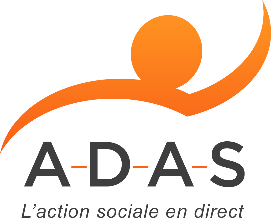 COLLECTIVITE EMPLOYEUR COORDONNÉES DE L’INSTRUCTEUR (Maire, Président (selon le cas) ou correspondant)Nom et Prénom :Adresse :Personne à contacter :					 N° de Téléphone :Date: AVIS MOTIVE à remplir par L’INSTRUCTEUR (Maire, Président (selon le cas) ou correspondant)Coordonnées des pompes funèbres destinataire du paiement :                                 Fait à :							leQualité et signature de l’InstructeurLe bénéficiaireLe bénéficiaireLe bénéficiaireB – Les ayants droits(pour le ou lesquels vous demandez l’allocation)B – Les ayants droits(pour le ou lesquels vous demandez l’allocation)B – Les ayants droits(pour le ou lesquels vous demandez l’allocation)B – Les ayants droits(pour le ou lesquels vous demandez l’allocation)B – Les ayants droits(pour le ou lesquels vous demandez l’allocation)NomPrénomDate de naissanceLien de parentéSituation professionnelleMerci de joindre les justificatifs (bulletin de salaires, factures, relevé de compte du mois échu ...) et complétez ce budget mensuelMerci de joindre les justificatifs (bulletin de salaires, factures, relevé de compte du mois échu ...) et complétez ce budget mensuelRESSOURCES (en €)RESSOURCES (en €)Salaire agent Salaire conjoint Prestations familiales Autres Total des ressources DÉPENSES  (en €)DÉPENSES  (en €)Loyer et charges ou Prêt immobilier et charges copropriété € Électricité / GazEau CréditTéléphone et internet Assurance (habitation et véhicule) Impôts (revenus + locaux + fonciers + ordures ménagères)  Frais de garde d’enfants (sauf demi-pensions) Mutuelle Pension alimentaire  AUTRES CRÉDITS  Total des dépenses RESTE A VIVRE POUR LA FAMILLE (Sans les frais d’obsèques) = RESTE A VIVRE POUR LA FAMILLE (Sans les frais d’obsèques) = CADRE RESERVÉ À L’A-D-A-SEn date du : Montant de l’aide accordée :         €uros 